Gruppenarbeit zur Analyse von WerbungAufgabe:Wählen Sie eine der vorliegenden Anzeigen aus, die Sie besonders anspricht. Erstellen Sie anschließend stichwortartig eine Analyse.Bilden Sie in einem dritten Schritt Kleingruppen mit anderen, die die gleiche Anzeige gewählt haben. Diskutieren Sie Ihre Ergebnisse, ergänzen und korrigieren Sie gegebenenfalls Ihre Notizen.Stellen Sie Ihre Ergebnisse der Klasse vor.ALDILOTTOSNICKERS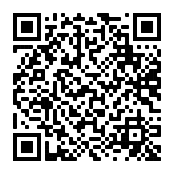 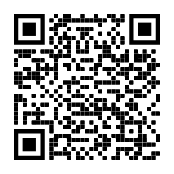 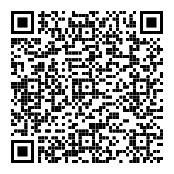 Gruppe 1Gruppe 2Gruppe 3